BON DE COMMANDE  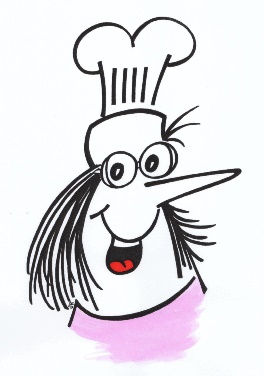 Nom :                                       Téléphone :Adresse :Mode de paiement souhaité : ArticlePrix en €Quantité Prix total 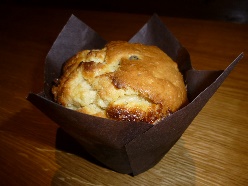 Lot de 3 muffins taille XL groseilles pépites chocolat noir6,50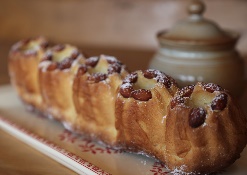 Farandole de 5 kougelhopfs individuels pomme noix (350g)7,00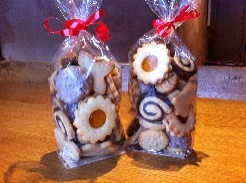 Bredele (11 variétés, sachet de 330g)9,50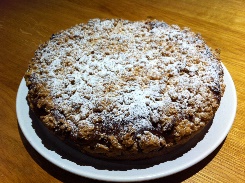 Brioche streusel (500g)9,50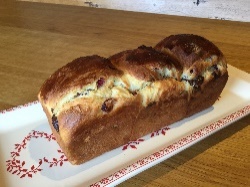 Brioche au fromage blanc, cranberries et pépites de chocolat noir (450g)11,00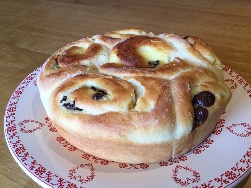 Brioche « chinois » crème vanille (680g)11,50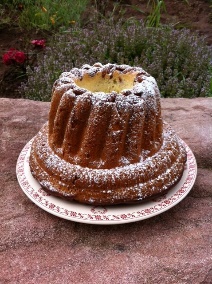 Grand Kougelhopf orange cannelle amandes (1 kg)15,00Total